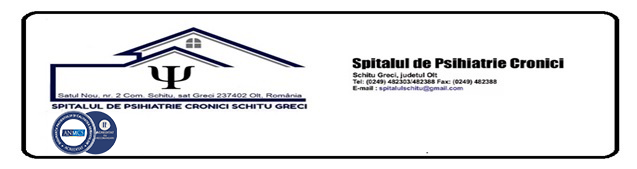 ANUNŢAvând în vedere prevederile Ordinului M.S. nr.166 din 26 ianuarie 2023 pentru aprobarea metodologiilor privind organizarea şi desfăşurarea concursurilor de ocupare a posturilor vacante şi temporar vacante de medic, medic stomatolog, farmacist, biolog, biochimist şi chimist din unităţile sanitare publice sau din direcţiile de sănătate publică, precum şi a funcţiilor de şef de secţie, şef de laborator şi şef de compartiment din unităţile sanitare fără paturi sau din direcţiile de sănătate publică, respectiv a funcţiei de farmacist-şef în unităţile sanitare publice cu paturi,Spitalul de Psihiatrie Cronici Schitu Greci, com. Schitu, sat Greci, str. Satul Nou nr. 2, jud. OLT organizează concurs de recrutare pentru ocuparea, pe durată nedeterminată, a  unui ,,medic specialist,  specialitatea epidemiologie“ în cadrul Compartimentului Prevenire a Infecțiilor Asociate Asistenței Medicale din cadrul  Spitalului de Psihiatrie Cronici Schitu Greci, Jud. Olt.Dosarul de înscriere la concurs va cuprinde următoarele acte:a) formularul de înscriere la concurs, conform modelului prevăzut în anexa nr. 2 la Hotărârea Guvernului nr. 1.336/2022 pentru aprobarea Regulamentului-cadru privind organizarea şi dezvoltarea carierei personalului contractual din sectorul bugetar plătit din fonduri publice (H.G. nr. 1.336/2022);b) copia de pe diploma de licenţă şi certificatul de specialist sau primar pentru medici;c) copie a certificatului de membru al organizaţiei profesionale cu viza pe anul în curs;d) dovada/înscrisul din care să rezulte că nu i-a fost aplicată una dintre sancţiunile prevăzute la art. 455 alin. (1) lit. e) sau f), la art. 541 alin. (1) lit. d) sau e), respectiv la art. 628 alin. (1) lit. d) sau e) din Legea nr. 95/2006 privind reforma în domeniul sănătăţii, republicată, cu modificările şi completările ulterioare;e) acte doveditoare pentru calcularea punctajului prevăzut în anexa nr. 3 la ordin;f) certificat de cazier judiciar sau, după caz, extrasul de pe cazierul judiciar;g) certificatul de integritate comportamentală din care să reiasă că nu s-au comis infracţiuni prevăzute la art. 1 alin. (2) din Legea nr. 118/2019 privind Registrul naţional automatizat cu privire la persoanele care au comis infracţiuni sexuale, de exploatare a unor persoane sau asupra minorilor, precum şi pentru completarea Legii nr. 76/2008 privind organizarea şi funcţionarea Sistemului Naţional de Date Genetice Judiciare, cu modificările ulterioare;h) adeverinţă medicală care să ateste starea de sănătate corespunzătoare, eliberată de către medicul de familie al candidatului sau de către unităţile sanitare abilitate cu cel mult 6 luni anterior derulării concursului;i) copia actului de identitate sau orice alt document care atestă identitatea, potrivit legii, aflate în termen de valabilitate;j) copia certificatului de căsătorie sau a altui document prin care s-a realizat schimbarea de nume, după caz;k) curriculum vitae, model comun european.Documentele prevăzute la alin. (2) lit. d) şi f) sunt valabile 3 luni şi se depun la dosar în termen de valabilitate.Copiile actelor prevăzute mai sus vor fi însoţite de documentele originale, care se vor certifica în conformitate cu originalul.Pentru participarea la concurs candidații trebuie să îndeplinească:Condiții generale: prevăzute de art. 3 din Anexa 1 a Ordinului M.S. nr. 166/2023;Condiţii specifice: studii universitare de licenţă absolvite cu diplomă de licenţă si certificatul de specialist specialitatea epidemiologie  .Bibliografia și tematica de concurs este cea de pe site-ul Ministerului Sănătății/ examene și concursuri/ tematica concursului de ocupare de post pentru medic specialist, specialitatea epidemiologie.Locul şi termenul de depunere a dosarelor de înscriere: Candidații vor depune dosarele de concurs în termen de 10 zile lucrătoare de la data afișării anunțului 28.04.2023 până la data de 12.05.2023 ora 14:00 la Compartimentul RUNOS al Spitalului de Psihiatrie Cronici Schitu Greci, Jud. Olt, str. Satul Nou nr.2, Com. Schitu, Sat Greci..Concursul se va organiza conform calendarului următor: 28.04.2023 – PUBLICARE ANUNȚ 28.04-12.05.2023, ORA 14.00  – DEPUNERE DOSARE (RUNOS) 16.05.2023, ORA 14.00 – VERIFICARE DOSARE ȘI AFIȘAREA LISTEI CU CELE ADMISE ȘI RESPINSE  17.05.2023, ORA 14.00 – DEPUNEREA CONTESTAȚIILOR 18.05.2023, ORA 14.00 – SOLUȚIONAREA CONSTESTAȚIILOR ȘI AFIȘAREA REZULTATELOR 29.05.2023, ORA 09.00 – SUSȚINEREA PROBEI SCRISE 30.05.2023, ORA 14.00 – AFIȘAREA REZULTATELOR 31.05.2023, ORA 14.00 – DEPUNEREA CONTESTAȚIILOR 06.06.2023, ORA 14.00 – SOLUȚIONAREA CONTESTAȚIILOR ȘI AFIȘAREA REZULTATELOR FINALE LA PROBA SCRISĂ 07.06.2023, ORA 10.00 – SUSȚINEREA PROBEI PRACTICE/CLINICE 07.06.2023, ORA 14.00 - AFIȘAREA REZULTATELOR 08.05.2023, ORA 14.00 – DEPUNEREA CONTESTAȚIILOR 09.06.2023, ORA 14.00 – SOLUȚIONAREA ȘI AFIȘAREA REZULTATELOR 12.06.2023, ORA 14.00 – AFIȘAREA REZULTATELOR FINALERelații suplimentare, tematica şi bibliografia se pot obține pe site-ul si la avizierul Spitalului de Psihiatrie Cronici Schitu Greci, jud. Olt.- secţiunea Anunţuri.                                                          Manager,                                               Dr. Brătoi Sorin Cristian